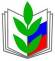 ПРОФСОЮЗ РАБОТНИКОВ НАРОДНОГО ОБРАЗОВАНИЯ И НАУКИ РФПОЛЕВСКАЯ ГОРОДСКАЯ ОРГАНИЗАЦИЯ ПРОФСОЮЗАПОЗДРАВИТЕЛЬНЫЙ 25 марта в актовом зале  педагогического колледжа  Екатеринбурга прошел первый Фестиваль команд Советов молодых  педагогов  образовательных учреждений муниципальных образований Свердловской области.  Команда нашего города выступала в составе :Тетеркина Елена – председатель СМП , учитель «Политехнического лицея № 21 «Эрудит»Блажнов Александр – член СМП города. , учитель  МБОУ СОШ № 14Заболотских Александра – член СМП города, учитель МАОУ СОШ № 13 с УИОПНамятов Сергей – учитель МБОУ СОШ № 17, депутат Молодежного парламента Свердловской областиЧерепахина Юлия – учитель МБОУ ООШ п. Станционный –Полевской, член СМП города.Наши молодые коллеги  активно готовились: разрабатывали сценарий ( Трушков Алексей , как  участник команд КВН города  помогал советами), Левин Максим ( ЦРТ им. П.П. Бажова ) – «технический» директор команды. Содействие в организации проведения репетиций оказали  директора : МАУ ДО ЦРТ им Н.Е.Бобровой –Аникиева Т.В., директор МАОУ «Политехнический лицей № 21 «Эрудит» -Высоцкая Л.В. Содействие и поддержка руководителей,  председателей профсоюзных организаций  ОУ :Высоцкая Л.В., Швенк О.Н ( 21), Кокорина Е.Л., Батуева А.Н. (13), Хомякова Н.В., Урусова Л.Ю. (17), Попова  О.А., Смольницкая Л.М ( п. Станционный- Полевской), Харланов И.А., Тахтарова К.И. (14)  решили результат выступления. Но самые главные  «виновники»  ПОБЕДЫ   наша   команда, наши молодые педагоги! Наш Совет молодых педагогов !Среди участников Фестиваля были такие «зубры» как команды районных организаций Екатеринбурга ( 7 команд) ,  Первоуральска, Нижнего Тагила . Верхней Пышмы, Красноуфимска. Задор, оптимизм, юмор, шутки и критика – вот такая атмосфера царила в зале! Удовольствие от встречи с коллегами, желание поддержать друг друга, дух содружества витал  в атмосфере  и помогал выступать! Наша команда смогла  дать рекламу нашего городу( кратко рассказав о нем), презентовать каждого   участника команды, презентовать  Совет молодых педагогов ( с юмором), обозначить  проблемы ( с юмором). Команда наша запомнилась креативностью, коммуникабельностью, позитивом и  сплоченностью ! Так держать МОЛОДЕЖЬ! ВЫ ЛУЧШИЕ! ПОЗДРАВЛ ЯЕМ!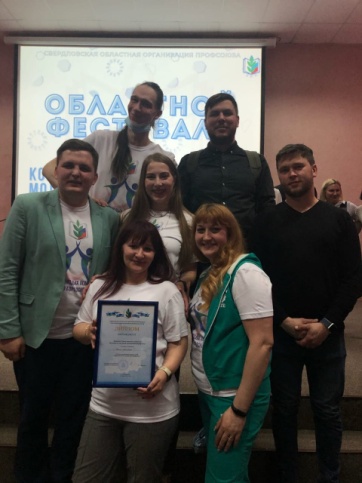 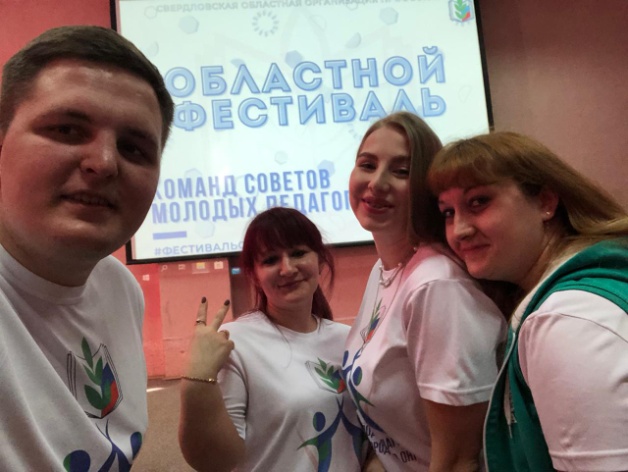 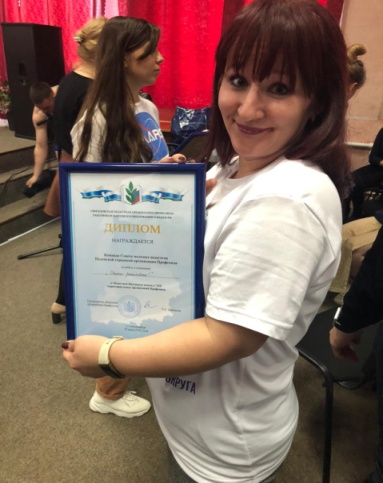 